ĐƠN XIN PHÉPV/v đăng ký thực tập tại địa phươngKính gửi:Ban Giám Hiệu Trường Đại học Kinh tế - Tài chính TP.HCM (UEF);Ban Chủ nhiệm Khoa Quan hệ quốc tếLãnh đạo Trung tâm Quan hệ doanh nghiệp	Tôi tên: 	MSSV:		Là sinh viên chuyên ngành:	Ngành:		Khóa: 	Nay tôi làm đơn xin phép được đăng kí thực tập tại địa phương nơi gia đình đang sinh sống. Lý do: 		Cụ thể, đơn vị thực tập là:(Các thông tin chi tiết được cung cấp trong Phiếu đăng ký đơn vị thực tập đính kèm)Để nhận được sự chấp thuận từ phía nhà trường, tôi xin cam kết tuyệt đối tuân thủ những điều kiện sau:1.	Đơn vị thực tập có lĩnh vực hoạt động phù hợp với ngành/ chuyên ngành đào tạo đang theo học;2.	Quy mô hoạt động của đơn vị phù hợp với yêu cầu của học phần  thực tập tốt nghiệp. Đơn vị phải đảm bảo điều kiện cho sinh viên thực tập toàn thời gian và cung cấp thông tin để sinh viên thực hiện báo cáo thực tập tốt nghiệp theo quy định của UEF;3.	Cam kết gặp Giáo viên hướng dẫn theo đúng kế hoạch;4.	Cam kết tham gia đầy đủ các hoạt động tập trung do Trường/ Khoa tổ chức và triệu tập.Kính mong nhận được sự chấp thuận của Ban Giám Hiệu, Ban Chủ Nhiệm Khoa và TT.QHDN. Tôi xin chân thành cảm ơn.	Họ tên và chữ ký sinh viên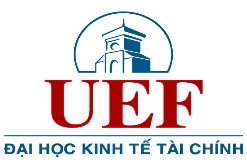 TRƯỜNG ĐẠI HỌC KINH TẾ - TÀI CHÍNH TP. HCMKHOA QUAN HỆ QUỐC TẾTp. Hồ Chí Minh, ngày .... tháng.....năm........,Tên đơn vịĐịa chỉThông tin liên lạcTT. QHDNÝ kiến của KhoaNgười viết đơnPHIẾU ĐĂNG KÝ ĐƠN VỊ THỰC TẬPPHIẾU ĐĂNG KÝ ĐƠN VỊ THỰC TẬPPHIẾU ĐĂNG KÝ ĐƠN VỊ THỰC TẬPPHIẾU ĐĂNG KÝ ĐƠN VỊ THỰC TẬP1Thông tin Sinh viênHọ tên sinh viên1Thông tin Sinh viênMã số SV1Thông tin Sinh viênSố điện thoại1Thông tin Sinh viênEmail1Thông tin Sinh viênNgành học (Khoa)1Thông tin Sinh viênChuyên ngành sâu (dự kiến đăng ký học ở HK7)2Thông tin doanh nghiệpTên (đầy đủ) doanh nghiệp2Thông tin doanh nghiệpTên viết tắt2Thông tin doanh nghiệpĐịa chỉ hội sở2Thông tin doanh nghiệpWebsite2Thông tin doanh nghiệpNgày thành lập2Thông tin doanh nghiệpLĩnh vực hoạt động (trong Giấy phép ĐKKD)2Thông tin doanh nghiệpSố lượng nhân viên hiện có2Thông tin doanh nghiệpVốn điều lệ2Thông tin doanh nghiệpGiá trị tổng tài sản (trên bảng cân đối năm gần nhất)2Thông tin doanh nghiệpDoanh số năm gần nhất3Thông tin liên hệNgười liên hệ3Thông tin liên hệChức vụ3Thông tin liên hệĐiện thoại3Thông tin liên hệEmail4Thông tin tiếp nhận thực tậpTổng số SV dự kiến nhận 4Thông tin tiếp nhận thực tậpThông tin bộ phận và số lượng sinh viên tiếp nhận từng bộ phận(Ghi rõ tên phòng/ ban)4Thông tin tiếp nhận thực tậpThông tin bộ phận và số lượng sinh viên tiếp nhận từng bộ phận(Ghi rõ tên phòng/ ban)4Thông tin tiếp nhận thực tậpThông tin bộ phận và số lượng sinh viên tiếp nhận từng bộ phận(Ghi rõ tên phòng/ ban)4Thông tin tiếp nhận thực tậpThông tin bộ phận và số lượng sinh viên tiếp nhận từng bộ phận(Ghi rõ tên phòng/ ban)4Thông tin tiếp nhận thực tậpThông tin bộ phận và số lượng sinh viên tiếp nhận từng bộ phận(Ghi rõ tên phòng/ ban)4Thông tin tiếp nhận thực tậpThông tin bộ phận và số lượng sinh viên tiếp nhận từng bộ phận(Ghi rõ tên phòng/ ban)